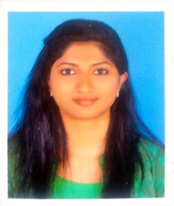 Ms.RINTU REGISTERED NURSEE-mail: rintu.384905@2freemail.comOBJECTIVEI am an experienced ward nurse who has all of the necessary qualifications and knowledge to work in the government hospital or private health care facilities. I have gained experience with all of the common procedures required by today’s nursing staff, including moving and handling training, drug administration and pediatric care. I am a person-focused individual who takes great care with record keeping and with patient communication. I have a great passion for delivering the highest standards of care and I believe that high-quality nursing can lead to improved patient recovery in all hospital and community settings.EDUCATIONAL QUALIFICATION  B.sc Nursing, Rajiv Gandhi University Of Health Sciences Karnataka. Plus-Two, Kerala Higher Secondary Board. 10th, S.S.L.C , Kerala State Education Board.ADDITIONAL TRAINING    Saudi heart association guided BLS ( Basic Life Support ) REGISTRATION   Registered UAE  ministry of health  (RN), UAE  ( ID – RN 015009 )  Registered in Saudi commission for health specialties.     ( MOH  Saudi  )    Registered in Karnataka nursing council.   Registered in Rajasthan nursing council.  WORK HISTORY  REGISTERED SPECIALIST NURSE Maintaining reports of patients’ medical histories, and monitoring changes in their condition.Checking the stock on a regular basis for maintaining the inventory level, and placing orders if required.Maintaining hygienic and safe working environment in  compliance with the healthcare procedures.Diagnosing the disease by analyzing patient’s symptoms and  taking required actions for his/her recovery. Pediatrics vaccination and maternal care.   STAFF NURSE (PEDIATRICS). (  Santokba Durlabhji Memorial Hospital, Jaipur, Rajasthan) (23/01/2012 To 22/06/2015)Monitoring and administering medication, injections, blood      Transfusions and intravenous infusions.PERSONAL DETAILSDate of Birth   :10-05-1990Gender            : Female Marital Status: Married Languages:English ,Malayalam ,Hindi , ArabicTaking samples from patients and monitoring their pulse,      Temperature and blood pressure.Delivering patient centered care in accordance with pre-      Agreed care plans.Assessing, observing and reporting on the condition of       Patient.    Dealing with the enquiries, concerns and complaints of            Children or their parents.            Writing up clear, accurate and legible patient documents and                                                         Records.Maintaining a patient Confidential and privacy and dignity at           all times.   Managing a patients care over various weeks.Communicating and explaining things to patients and their           families.COMPUTER SKILLSAdvanced knowledge of MS Excel and MS word  (tables, data VisualizationHobbiesReading, Travelling ,Declaration: I hereby declare that all the details furnished above are true to the best of my knowledge and belief.                                                                  RINTU 